All Unit Summary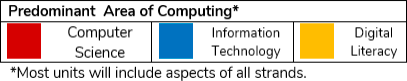 Early Years (Reception)Rather then a scheme with set lessons, the early years resources are designed to integrate into the day-to- day routine and set-up of an early years setting with opportunities for using Mini Mash or Purple Mash as part of the Early Years curriculum to support children in working towards early learning goals.In addition, there are units of suggested ideas that focus on computing skills specifically, that can also be provided as opportunities for learning as part of the topics in other areas to give children a sound basis to explore topics using technology and to be ready for progressing through the Computing curriculum. These are as follows and are designed to be integrated and linked to wider early years curriculum areas. These have been loosely classified into the three streams but there is overlap between all three streams.Year 1Year 2Year 3*Platform dependentYear 4Year 5Year 6Units by Year Group – Single Age Classes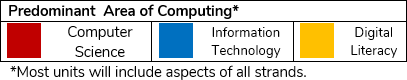 Year 1It is recommended that you teach unit 1.1 first as it introduces Purple Mash.*The Spreadsheets Crash-Course has 4 lessonsMouse and Trackpad SkillsKeyboard SkillsDrawing skillsRobotsSoundsPhotographyTechnology Around UsHardwareSafety and PrivacyQuizzesUsing Purple Mash with an Individual LoginUnit 1.1Unit 1.2Unit 1.3Unit 1.4Unit 1.5Unit 1.6Unit 1.7Unit 1.8Unit 1.9Online Safety & Exploring Purple MashGrouping & SortingPictogramsLego BuildersMaze ExplorersAnimated Story BooksCodingSpreadsheetsTechnology outside schoolNumber of lessons423335632Main tool2Count2Go2Create A Story2Code2CalculateUnit 2.1Unit 2.2Unit 2.3Unit 2.4Unit 2.5Unit 2.6Unit 2.7Unit 2.8CodingOnline SafetySpreadsheetsQuestioningEffective SearchingCreating PicturesMaking MusicPresenting IdeasNumber of lessons63453534Main tool2Code2Calculate2Question 2Investigate2Paint A Picture2SequenceUnit 3.1Unit 3.2Unit 3.3Unit 3.4Unit 3.5Unit 3.6Unit 3.7Unit 3.8Unit 3.9CodingOnline safetySpreadsheetsTouch TypingEmail (inc. email safety)Branching DatabasesSimulationsGraphingPresentingNumber of lessons6334 lessons for Crash Course464325\6*Main tool2Code2Calculate2Type2Email2Question2Simulate2GraphPowerPoint orGoogle SlidesUnit 4.1Unit 4.2Unit 4.3Unit 4.4Unit 4.5Unit 4.6Unit 4.7Unit 4.8Unit 4.9CodingOnline SafetySpreadsheetsWriting for Different AudiencesLogoAnimationEffective SearchingHardware InvestigatorsMaking MusicNumber of lessons646543324Main tool2Code2Calculate2Logo2AnimateBusy BeatsUnit 5.1Unit 5.2Unit 5.3Unit 5.4Unit 5.5Unit 5.6Unit 5.7Unit 5.8CodingOnline SafetySpreadsheetsDatabasesGame Creator3D ModellingConcept MapsWord ProcessingNumber of lessons63645448Main tool2Code2Calculate2Investigate2DIY 3D2Design & Make2ConnectMS Word or Google DocsUnit 6.1Unit 6.2Unit 6.3Unit 6.4Unit 6.5Unit 6.6Unit 6.7Unit 6.86.9CodingOnline SafetySpreadsheetsBloggingText AdventuresNetworksQuizzingUnderstanding BinarySpreadsheetsNumber of lessons625453648Main tool2Code2Calculate2Blog2QuizExcel or Google SheetsUnit 1.1 Online Safety & Exploring PurpleMash Number of lessons – 4 Programs – VariousUnit 1.2 Grouping & SortingNumber of lessons – 2Programs – 2DIYUnit 1.3 PictogramsNumber of lessons – 3Programs – 2CountUnit 1.4 Lego BuildersNumber of lessons – 3Programs – 2DIYUnit 1.5 Maze ExplorersNumber of lessons – 3Programs – 2GoUnit 1.6Animated Story BooksNumber of lessons – 5Programs – 2Create A StoryUnit 1.7 CodingNumber of lessons – 6Programs – 2CodeUnit 1.8 SpreadsheetsNumber of lessons – 3Programs –2CalculateUnit 1.9Technology outside schoolNumber of lessons – 2Programs – VariousUnit 2.1 CodingNumber of lessons – 6Programs – 2CodeUnit 2.2 Online SafetyNumber of lessons – 3Programs – VariousUnit 2.3 SpreadsheetsNumber of lessons – 4Programs –2CalculateUnit 2.4 QuestioningNumber of lessons – 5Programs – 2Question, 2InvestigateUnit 2.5 Effective SearchingNumber of lessons – 3Programs – BrowserUnit 2.6 Creating PicturesNumber of lessons – 5Programs –2PaintAPictureUnit 2.7 Making MusicNumber of lessons – 3Programs –2SequenceUnit 2.8 Presenting IdeasNumber of lessons – 4Programs – VariousUnit 3.1 CodingNumber of lessons – 6Main Programs –2CodeUnit 3.2 Online safetyNumber of lessons – 3Programs – VariousUnit 3.3 SpreadsheetsNumber of lessons – 3*Programs –2CalculateUnit 3.4 Touch TypingNumber of lessons – 4Programs – 2TypeUnit 3.5Email (including email safety)Number of lessons – 6Programs – 2Email, 2Connect, 2DIYUnit 3.6 Branching DatabasesNumber of lessons – 4Programs – 2QuestionUnit 3.7 SimulationsNumber of lessons – 3Programs –2Simulate, 2PublishUnit 3.8 GraphingNumber of lessons – 2Programs – 2GraphUnit 3.9 Presenting (withMicrosoft PowerPoint or Google Slides)Number of Lessons – 5 or 6 (version dependent) Main Program – MS PowerPoint or GoogleSlidesUnit 4.1 CodingNumber of lessons – 6Main Programs –2CodeUnit 4.2 Online safetyNumber of lessons – 4Programs – VariousUnit 4.3 SpreadsheetsNumber of lessons – 6Programs –2CalculateUnit 4.4Writing for different audiencesNumber of lessons – 5Programs – 2Email, 2Connect, 2DIYUnit 4.5 LogoNumber of lessons – 4Programs – LogoUnit 4.6 AnimationNumber of lessons – 3Programs – 2AnimateUnit 4.7 Effective SearchNumber of lessons – 3Programs – BrowserUnit 4.8Hardware InvestigatorsNumber of lessons – 2Unit 4.9 Making MusicNumber of Lessons – 4Main Program – Busy BeatsUnit 5.1 CodingNumber of lessons – 6Main Programs –2CodeUnit 5.2 Online safetyNumber of lessons – 3Programs - VariousUnit 5.3 SpreadsheetsNumber of lessons – 6Programs –2CalculateUnit 5.4 DatabasesNumber of lessons – 4Programs – 2Question, 2InvestigateUnit 5.5 Game CreatorNumber of lessons – 5Programs – 2DIY 3DUnit 5.6 3D ModellingNumber of lessons – 4Programs – 2Design and MakeUnit 5.7 Concept MapsNumber of lessons – 4Programs – 2ConnectUnit 5.8 Word processing(with Microsoft Word or Google Docs)Number of Lessons – 8Main program – MS Word or Google DocsUnit 6.1 CodingNumber of lessons – 6Main Programs –2CodeUnit 6.2 Online safetyNumber of lessons – 2Programs - VariousUnit 6.3 SpreadsheetsNumber of lessons – 5Programs –2CalculateUnit 6.4 BloggingNumber of lessons – 4Programs – 2BlogUnit 6.5 Text AdventuresNumber of lessons – 5Programs – 2Code, 2ConnectUnit 6.6 NetworksNumber of lessons – 3Unit 6.7 QuizzingNumber of lessons – 6Programs – 2Quiz, 2DIY, Text Toolkit, 2InvestigateUnit 6.8 Understanding BinaryNumber of Lessons –4Main Program – 2CodeUnit 6.9 Spreadsheets (with Microsoft Excel or Google Sheets)Number of Lessons – 8 Main program – MS Excel or Google Sheets